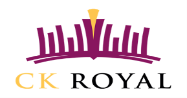 Jižní Anglie – putování za mořemTermín:  19.3. – 24.3.20181.den:   Odjezd z České republiky do francouzského přístavu Calais.2.den:   Celodenní prohlídka města Brighton, návštěva podmořského akvária Sea Life Center, královského sídla Royal Pavilion a přímořského mola Brighton Pier. Večer ubytování v hostitelských rodinách v okolí Brightonu/Worthingu/Portsmouth.3.den:   Dopoledne návštěva městečka Portsmouth a ponorky HMS Alliance, která je posledním exemplářem dané třídy. Odpoledne návštěva Arundel Castle, jednoho z nejdéle obývaných anglických hradů a domova vévody a vévodkyně z Norfolku. Večer návrat na ubytování.4.den:   Dopoledne návštěva města Hastings a slavných pašeráckých jeskyní Smuggler´s Adventure. Odpoledne přejezd k útesům Beachy Head, lemujícím jižní pobřeží Velké Británie, dle počasí a časových možností procházka k Seven Sisters. Večer návrat na ubytování.5.den:   Dopoledne procházka Greenwichským parkem, poté plavba lodičkou po řece Temži do City of Westminster a prohlídka historického centra (Westminster Abbey, Parliament, Buckingham Palace, Downing Street, Trafalgar Sq., Piccadilly, Soho…). V podvečer možnost projížďky na London Eye. Ve večerních hodinách odjezd zpět do České republiky.6.den:   Návrat do České republiky v odpoledních hodinách.Cena: 7190,- KčCena zahrnuje:   •dopravu zájezdovým autokarem (klimatizace, kávovar, lednička, bufet, WC, Video)•2x trajekt nebo Eurotunel (v kompetenci CK) přes kanál La Manche•3x ubytování v hostitelských rodinách s plnou penzí (oběd ve formě balíčků)•komplexní cestovní pojištění včetně pojištění storna•pojištění proti úpadku CK dle zákona č. 159/1999 Sb.•bezplatné přistavení autobusu (min. 13 účastníků)•dopravu účastníků do místa setkání s hostitelskou rodinou•služby průvodce po celou dobu zájezdu a dodání informačních materiálCena nezahrnuje:              •MHD a vstupy do navštívených objektů a atrakcí (cca 55 GBP)Sea Life Centre – 7GBP; Royal Pavilion  - 5,90 GBP; HMS Alliance – 7,50 GBP; Arundel Castle 8,50 GBP; Smugglers Adventure  - 5,90 GBP, London Eye – 15 GBP**Ceny vstupů jsou platné pro rok 2017, je možné, že v následujícím roce se budou mírně lišit.Rozsah pojištění, které je v ceně zájezdu:pojištění léčebných výloh v zahraničí 4 mil. Kč - ambulantní ošetření včetně léků, hospitalizace, repatriace 4 mil. Kč- ošetření zubů max. 7 500 Kč- náklady na cestu a ubytování jedné blízké osoby max. 25 000 Kčpojištění zavazadel 18 000 Kčúrazové pojištění – trvalý následek 18 000 Kčpojištění odpovědnosti za škodu na majetku 1 mil. Kčpojištění storna zájezdu v případě onemocnění, úrazu či živelné pohromy 80% stornopoplatkupojištění storna zájezdu v případě závažných rodinných událostí (úmrtí v rodině atp.)  100% stornopoplatkuStornopoplatky /v případě, že zrušíte zájezd z jiných důvodů než je onemocnění či závažní rodinné důvody/ si CK účtuje tyto stornopoplatky:a) skutečně vzniklé náklady, nejméně však 15% ceny zájezdu, pokud dojde ke zrušení účasti dříve než 30 dnů před uskutečněním zájezdu b) skutečně vzniklé náklady, nejméně však 30% ceny zájezdu, pokud dojde ke zrušení účasti mezi 29.-20. dnem před uskutečněním zájezdu c) skutečně vzniklé náklady, nejméně však 50% ceny zájezdu, pokud dojde ke zrušení účasti mezi 19.-11. dnem před uskutečněním zájezdu d) skutečně vzniklé náklady, nejméně však 80% ceny zájezdu, pokud dojde ke zrušení účasti mezi 10.-5. dnem před uskutečněním zájezdu e) 100% ceny zájezdu, pokud dojde ke zrušení účasti v posledních 4 dnech před uskutečněním zájezdu. ----------------------------------------------------odstřihněte---------------------------------------------------------------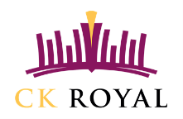 Závazná přihláška na zájezd do jižní Anglie Jméno a příjmení účastníka ………………………………………………………………………………………………………………….Adresa trvalého bydliště……………………………………………………………………………………………………………………...…………………………………………………………………………………………………………………………………………………………….Datum narození…………………………………………Státní příslušnost………………………………………………………………Souhlasím, aby se můj syn/moje dcera zúčastnil/ a zájezdu do Velké Británie.Mám/nemám zájem o projížďku na London Eye /15GBP/. Nehodící se škrtněte.……………………………………………………podpis